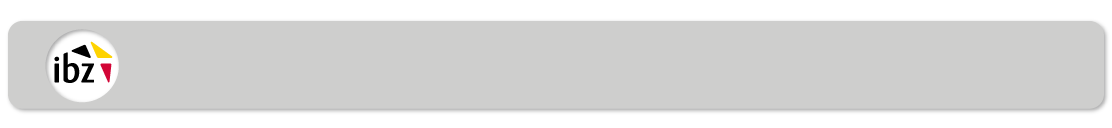 Brief an die Vorsitzenden der WahlbürovorständeName: Fügen Sie hier den Text ein.							Adresse: BRINGEN SIE DIESES FORMULAR ZUM WAHLBÜRO MIT.Ich weise Sie ebenfalls darauf hin, dass es Ihnen obliegt, Ihren Sekretär frei zu benennen.  Der Sekretär muss jedoch Wähler im Wahlkreis für die Wahl des Parlaments der Deutschsprachigen Gemeinschaft sein.Wahlkanton Wahlkanton Nummer des WahlbürosNummer des WahlbürosGemäß Artikel 95 § 9 des Wahlgesetzbuches sind folgende Wähler als Beisitzer dieses Wahlbürovorstandes benannt worden:Gemäß Artikel 95 § 9 des Wahlgesetzbuches sind folgende Wähler als Beisitzer dieses Wahlbürovorstandes benannt worden:Gemäß Artikel 95 § 9 des Wahlgesetzbuches sind folgende Wähler als Beisitzer dieses Wahlbürovorstandes benannt worden:Gemäß Artikel 95 § 9 des Wahlgesetzbuches sind folgende Wähler als Beisitzer dieses Wahlbürovorstandes benannt worden:I. Benannte Beisitzer und Ersatzbeisitzer I. Benannte Beisitzer und Ersatzbeisitzer I. Benannte Beisitzer und Ersatzbeisitzer I. Benannte Beisitzer und Ersatzbeisitzer Folgende Beisitzer sind benannt worden:Folgende Beisitzer sind benannt worden:Folgende Beisitzer sind benannt worden:Folgende Beisitzer sind benannt worden:NameNameVorname12345Folgende Ersatzbeisitzer sind benannt worden:Folgende Ersatzbeisitzer sind benannt worden:Folgende Ersatzbeisitzer sind benannt worden:Folgende Ersatzbeisitzer sind benannt worden:NameNameVorname678910UnterschriftUnterschriftUnterschriftUnterschriftOrtOrtOrtDatumDatumDatumDer Vorsitzende des Hauptwahlvorstandes des KantonsDer Vorsitzende des Hauptwahlvorstandes des KantonsDer Vorsitzende des Hauptwahlvorstandes des Kantons